中国教育集团控股有限公司关于重庆外语外事学院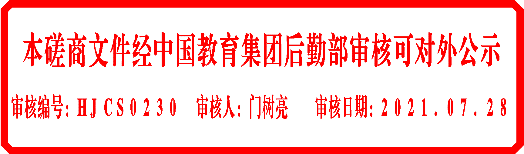 融媒体实验实训教学中心设备、家具采购项目竞争性磋商公告中国教育集团控股有限公司（简称：中教集团）是一家专注于通过创新提供优质教育服务的教育集团。2017年香港联交所上市（股票代码839），在中国、澳大利亚及英国设有学校。学生来自全球近100个国家，在校生约230,000名。华教教育科技（江西）有限公司（简称：华教公司）作为中教集团内地唯一独资子公司全程承办此次项目。磋商编号：ZWC-2021045磋商货物名称：融媒体实验实训教学中心设备、家具采购项目数量及主要技术要求:9间实训室设备、家具采购，详见《竞争性磋商货物一览表》。参与人资格标准：（1）参与人应具有独立法人资格，具有独立承担民事责任能力的生产厂商或授权代理商。（2）参与人应具有为影视视听类实验室设备和服务的资格及能力。在重庆市范围有固定售后服务机构。（3）参与人应遵守中国的有关法律、法规和规章的规定。（4）参与人具有三年以上（包括三年）3个以上同类项目销售和良好的售后服务应用成功案例（提供合同及发票复印件、文字或图片),近三年未发生重大安全或质量事故。（5）参与人须有良好的商业信誉和健全的财务制度。（6）参与人有依法缴纳税金的良好记录。注：参与人提交的以上要求的文件或证明的复印件应是最新（有效）、清晰，注明“与原件一致”并加盖参与人公章，并有原件备查。磋商文件购买时间：2021年07月29日至2021年08月04日上午8:00至12:00、下午14:30至16:30。正式磋商文件售价2000元人民币，购买须采用转账形式，磋商文件售出不退。响应文件递交截止时间：2021年08月09日下午10:00前磋商文件购买及响应文件递交地点：地点：重庆市渝北区龙石路18号学院渝北校区公办楼202室项目联系人：喻  峻，电话：18502371287项目答疑人：唐时顺，电话：15823276982正式磋商时间及地点：正式磋商时间：2021年08月09日下午15:00正式磋商地点：重庆市渝北区龙石路18号学院公办楼第二会议室参加本项目的参与人须在规定的时间内到指定地点购买磋商文件，本项目不接受未购买磋商文件供应商的参与，且不予以书面通知磋商文件补充内容等。本项目需缴纳磋商保证金4万元，成交参与人磋商保证金自动转为履约质保金，履约质保金在验收合格日算起十五个工作日内无息退还，未成交参与人的磋商保证金，将按竞争性磋商文件规定在确定成交参与人成交通知书发出之后，十五个工作日办理原额无息退还手续。本项目监督投诉部门：中教集团内控部；投诉电话： 0791-88102608；投诉邮箱：Neikongbu@educationgroup.cn本项目最终成交结果会在中教集团后勤贤知平台“中标信息公示”板块公示，网址：www.ceghqxz.com磋商文件购买及保证金汇款账号开户名称：重庆外语外事学院帐 号：5001 2404 2018 0000 28935开户银行：交通银行重庆自由贸易试验区分行华教教育科技（江西）有限公司2021年07月28日